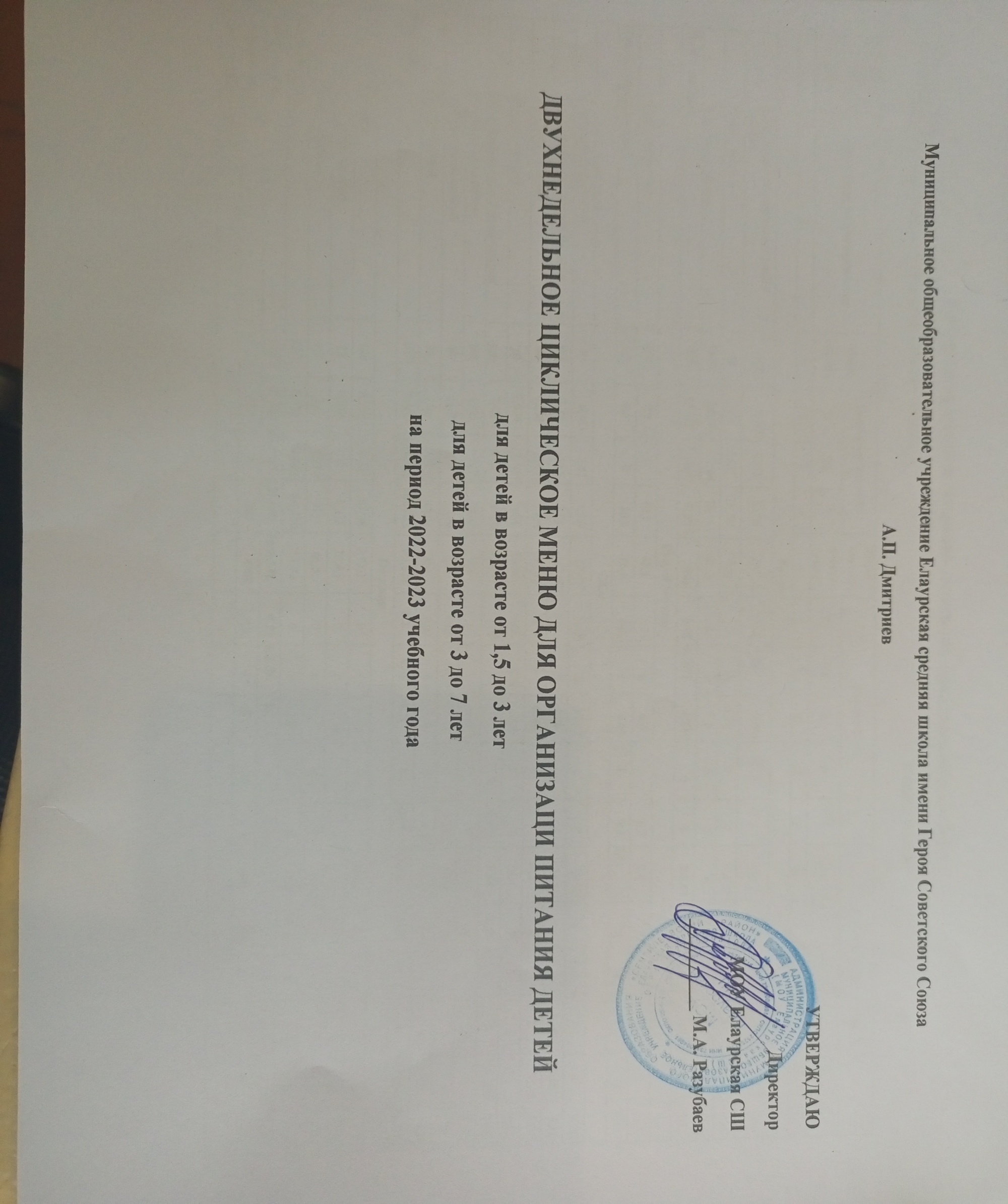 Примерное меню и пищевая ценностьРацион: Образовательные учреждения	понедельникПРИМЕЧАНИЕ: * замена на осенний период (сезонное	Неделя: 1приготовляемых блюдСезон: весенний - летнийВозраст: 1,5- 3 годаПРИМЕЧАНИЕ: * замена на осенний период (сезонность)Примерное меню и пищевая ценность приготовляемых блюдРацион: Образовательные учреждения (лист 2)Неделя: 1вторникСезон:Возраст:весенний- летний1,5- 3  годаПРИМЕЧАНИЕ: * замена на осенний период (сезонность)Примерное меню и пищевая ценность приготовляемых блюд (лист 3)Рацион: Образовательные учрежденияНеделя: 1Приложение 2 к СанПиН 2.4.5.2409-08средаСезон:Возраст:весенний- летний1,5-3  годаПРИМЕЧАНИЕ: * замена на осенний период (сезонность)Примерное меню и пищевая ценность приготовляемых блюдРацион: Образовательные учрежденияПриложение 2 к СанПиН 2.4.5.2409-08(лист 4)Неделя: 1четвергСезон:Возраст:весенний- летний1,5-3 годаПРИМЕЧАНИЕ: * замена на осенний период (сезонность)Примерное меню и пищевая ценность приготовляемых блюдРацион: Образовательные учрежденияПриложение 2 к СанПиН 2.4.5.2409-08(лист 5)Неделя: 1пятницаСезон:Возраст:весенний- летний1,5-3 годаПРИМЕЧАНИЕ: * замена на осенний период (сезонность)Неделя: 2Приложение 2 к СанПиН 2.4.5.2409-08 весенний- летнийПримерное меню и пищевая ценность приготовляемых блюд Рацион: Образовательные учрежденияСезон:Возраст:понедельник1,5-3годаПРИМЕЧАНИЕ: * замена на осенний период (сезонность)Примерное меню и пищевая ценность приготовляемых блюд (лист 8)Рацион: Образовательные учрежденияНеделя: 2Приложение 2 к СанПиН 2.4.5.2409-08вторникСезон:Возраст:Весеннее- летний1,5-3 годаПРИМЕЧАНИЕ: * замена на осенний период (сезонность)Примерное меню и пищевая ценность приготовляемых блюд (лист 9)Рацион: Образовательные учрежденияНеделя: 2Приложение 2 к СанПиН 2.4.5.2409-08средаСезон:Возраст:Весенний- летний1,5-3 годаПРИМЕЧАНИЕ: * замена на осенний период (сезонность)Примерное меню и пищевая ценность приготовляемых блюдРацион: Образовательные учрежденияПриложение 2 к СанПиН 2.4.5.2409-08(лист 10)Неделя: 2четвергСезон:Возраст:Весенний- летний1,5-3 годаПРИМЕЧАНИЕ: * замена на осенний период (сезонность)Примерное меню и пищевая ценность приготовляемых блюд (лист 11)Рацион: Образовательные учрежденияНеделя: 2Приложение 2 к СанПиН 2.4.5.2409-08пятницаСезон:Возраст:Весенний- летний1,5-3 года№Прием пищи, наименование блюдаМассаПищевые вещества (г)Пищевые вещества (г)Пищевые вещества (г)ЭнергетическаяЭнергетическаяВитамины (мг)Витамины (мг)Витамины (мг)Витамины (мг)Витамины (мг)Минеральные вещества (мг)Минеральные вещества (мг)Минеральные вещества (мг)Минеральные вещества (мг)Минеральные вещества (мг)Минеральные вещества (мг)рец.Прием пищи, наименование блюдапорцииБЖУценность(ккал)ценность(ккал)B1В2CAECaPZNIMgFe1234567789101112131415161718                                                                                                                                                                                            Завтрак                                                                                                                                                                                            Завтрак                                                                                                                                                                                            Завтрак                                                                                                                                                                                            Завтрак                                                                                                                                                                                            Завтрак                                                                                                                                                                                            Завтрак                                                                                                                                                                                            Завтрак                                                                                                                                                                                            Завтрак                                                                                                                                                                                            Завтрак                                                                                                                                                                                            Завтрак                                                                                                                                                                                            Завтрак                                                                                                                                                                                            Завтрак                                                                                                                                                                                            Завтрак                                                                                                                                                                                            Завтрак                                                                                                                                                                                            Завтрак                                                                                                                                                                                            Завтрак                                                                                                                                                                                            Завтрак                                                                                                                                                                                            Завтрак                                                                                                                                                                                            ЗавтракСуп молочный вермишелевый с маслом1505,3854,87517,6617,66135,750,080,18750,84900151,500000,47Какао с молоком1503,062,65513,18513,18588,95001,1900114,1700016,0050,36Бутерброд с  маслом 20/52,0072,8412,1112,1181,900000000000Итого завтракИтого завтрак32510,45210,3742,95542,955306,60,080,18752,03900265,6700016,0050,83Второй завтракВторой завтракВторой завтракВторой завтракВторой завтракВторой завтракВторой завтракВторой завтракВторой завтракВторой завтракВторой завтракВторой завтракВторой завтракВторой завтракВторой завтракВторой завтракВторой завтракВторой завтракВторой завтракСок фруктовый1000,5010,110,142,40,0100,0200,17,07,0004,01,4Итого второй завтракИтого второй завтрак1000,5010,110,142,40,0100,0200,17,07,0004,01,4ОбедОбедОбедОбедОбедОбедОбедОбедОбедОбедОбедОбедОбедОбедОбедОбедОбедОбедОбедСалат из свежих овощей400,4332,471,3871,38729,4870,020,0129,487007,47300000,293Суп гороховый на кур/ бульоне1507,376,6612,612,6127,005008,380034,3700026,613,41Котлеты мясные609,28513,6138,0558,055193,5000,1950024,2700031,381,575Соус молочный200,5341,1051,951,9518,560,050,020,10018,400000,03Каша гречневая рассыпчатая с маслом 1207,084,1230,2830,28169,720,060000,1767,8440,260040,6660,08Компот из сухофруктов1500,4950,067524,0124,0199,6000,5480024,3600013,10,525Хлеб ржанно-пшеничный401,8720,43215,9415,9476,80,050,0500010,4400007,2Хлеб пшеничный302,030,2315,0215,0270,40,020000,315,50520,83007,90,26Итого обед                                                                            610Итого обед                                                                            610Итого обед                                                                            61029,09928,6945109,242109,242785,0720,20,0838,7100,486132,65861,0900119,64613,375ПолдникПолдникПолдникПолдникПолдникПолдникПолдникПолдникПолдникПолдникПолдникПолдникПолдникПолдникПолдникПолдникПолдникПолдникПолдникОладьи  1008,1256,8547,0847,08280,0000,470085,6200001,35Сгущенное молоко  120,04806,3186,31825,46000,384003,62,966001,1610,03Чай с лимоном   1500,10,01511,411,446,5002,120010,650001,80,27   Итого полдник                                                                 262   Итого полдник                                                                 262   Итого полдник                                                                 2628,2736,86564,79864,798351,96002,9740099,872,966002,9611,65    Итого в день                                                                    1297    Итого в день                                                                    1297    Итого в день                                                                    129748,32445,9295227,095227,0951486,0320,290,267543,74300,586505,19871,05600142,61217,255Суточная нормаСуточная нормаСуточная норма424720320314000,80,9454500800700008010% от суточной нормы% от суточной нормы% от суточной нормы№Прием пищи, наименование блюдаМассаПищевые вещества (г)Пищевые вещества (г)Пищевые вещества (г)ЭнергетическаяВитамины (мг)Витамины (мг)Витамины (мг)Витамины (мг)Витамины (мг)Минеральные вещества (мг)Минеральные вещества (мг)Минеральные вещества (мг)Минеральные вещества (мг)Минеральные вещества (мг)Минеральные вещества (мг)Минеральные вещества (мг)рец.Прием пищи, наименование блюдапорцииБЖУценность(ккал)B1В2CAECaPZNIIMgFe12345678910111213141516161718                                                                                                                                                         Завтрак                                                                                                                                                         Завтрак                                                                                                                                                         Завтрак                                                                                                                                                         Завтрак                                                                                                                                                         Завтрак                                                                                                                                                         Завтрак                                                                                                                                                         Завтрак                                                                                                                                                         Завтрак                                                                                                                                                         Завтрак                                                                                                                                                         Завтрак                                                                                                                                                         Завтрак                                                                                                                                                         Завтрак                                                                                                                                                         Завтрак                                                                                                                                                         Завтрак                                                                                                                                                         Завтрак                                                                                                                                                         Завтрак                                                                                                                                                         Завтрак                                                                                                                                                         Завтрак                                                                                                                                                         ЗавтракКаша  молочная  пшеничная 1504,074,925,04144,750,080,0300016,125000001,74Кофейный напиток с молоком1502,382,0111,9375,45000,9750094,33500010,510,50,1Бутерброд с  маслом и сыром20/5/104,065,8110,381109,9000,080097,440006,6156,6150,343Итого завтракИтого завтрак33510,5112,7247,351330,10,080,031,05500207,900017,11517,1152,183Второй завтракВторой завтракВторой завтракВторой завтракВторой завтракВторой завтракВторой завтракВторой завтракВторой завтракВторой завтракВторой завтракВторой завтракВторой завтракВторой завтракВторой завтракВторой завтракВторой завтракВторой завтракВторой завтракСок фруктовый1000,5010,142,40,0100,0200,17,07,0004,04,01,4Кондитерское изделие202,252,5123,86126,780,07000,406,5324,82009,229,220,48Итого второй завтрак                                                     120Итого второй завтрак                                                     120Итого второй завтрак                                                     1202,752,5133,96169,180,0800,020,40,113,5331,820013,2213,221,88ОбедОбедОбедОбедОбедОбедОбедОбедОбедОбедОбедОбедОбедОбедОбедОбедОбедОбедОбедСалат из квашенной капусты400,692,013,4134,490,0107,970021,0213,660006,450,27Суп картофельный с мясными фрикадельками150/206,674,9410,125119,85007,2750025,03000027,521,21Плов с говядиной18014,419,230,84393,12001,202,76313,6865,0400024,120,72Компот из свежих фруктов / ягод1500017,4869,68000005,4800001,1250Хлеб ржанно-пшеничный401,8720,43215,9476,80,050,0500010,44000007,2Хлеб пшеничный302,030,2315,0270,40,020000,315,50520,830007,90,26Итого обед                                                                     610Итого обед                                                                     610Итого обед                                                                     61025,66226,81292,815764,340,080,0516,44503,07381,15599,5300067,1159,66ПолдникПолдникПолдникПолдникПолдникПолдникПолдникПолдникПолдникПолдникПолдникПолдникПолдникПолдникПолдникПолдникПолдникПолдникПолдникВатрушка с творогом709,195,4829,14201,250,080,110,040050,75000000,9Чай 1500,0450,0158,3333,33000,02000000000Итого полдник                                                                      220Итого полдник                                                                      220Итого полдник                                                                      2209,2355,49537,47234,580,080,110,060050,75000000,9Итого в день                                                                         1285Итого в день                                                                         1285Итого в день                                                                         128548,15747,537211,5961498,20,320,1917,580,43,173353,335131,3500097,4514,623Суточная нормаСуточная нормаСуточная норма424720314000,80,94545008007000008010% от суточной нормы% от суточной нормы% от суточной нормы№Прием пищи, наименование блюдаМассаПищевые вещества (г)Пищевые вещества (г)Пищевые вещества (г)Пищевые вещества (г)ЭнергетическаяЭнергетическаяВитамины (мг)Витамины (мг)Витамины (мг)Витамины (мг)Витамины (мг)Витамины (мг)Минеральные вещества (мг)Минеральные вещества (мг)Минеральные вещества (мг)Минеральные вещества (мг)Минеральные вещества (мг)Минеральные вещества (мг)рец.Прием пищи, наименование блюдапорцииБЖЖУценность(ккал)ценность(ккал)B1В2CAAECaPZNIMgFe1234556778910111112131415161718                                                                                                                                                      Завтрак                                                                                                                                                      Завтрак                                                                                                                                                      Завтрак                                                                                                                                                      Завтрак                                                                                                                                                      Завтрак                                                                                                                                                      Завтрак                                                                                                                                                      Завтрак                                                                                                                                                      Завтрак                                                                                                                                                      Завтрак                                                                                                                                                      Завтрак                                                                                                                                                      Завтрак                                                                                                                                                      Завтрак                                                                                                                                                      Завтрак                                                                                                                                                      Завтрак                                                                                                                                                      Завтрак                                                                                                                                                      Завтрак                                                                                                                                                      Завтрак                                                                                                                                                      Завтрак                                                                                                                                                      Завтрак                                                                                                                                                      Завтрак                                                                                                                                                      ЗавтракПудинг творожный с повидлом110/1017,9213,6641,1841,1841,18359,46000,52000224,8900034,941,16Чай с молоком1501,141,012511,9311,9311,9360,75000,99800094,9500011,550,31Бутерброд с  маслом 20/52,0072,8412,1112,1112,1181,9000000000000                                                             Итого завтрак                   295                                                             Итого завтрак                   295                                                             Итого завтрак                   29521,06717,512565,2265,2265,22502,11001,518000319,8400046,491,47Второй завтракВторой завтракВторой завтракВторой завтракВторой завтракВторой завтракВторой завтракВторой завтракВторой завтракВторой завтракВторой завтракВторой завтракВторой завтракВторой завтракВторой завтракВторой завтракВторой завтракВторой завтракВторой завтракВторой завтракВторой завтракФрукт ( яблоко)950,380,380,389,319,3144,53009,59,50015,20008,552,09Итого второй завтракИтого второй завтрак950,380,380,389,319,3144,53009,59,50015,20008,552,09Салат из свежих овощей400,4332,472,471,3871,38729,4870,020,0129,48729,487007,47300000,293Борщ на кур./ бульоне со сметаной1503,846,0156,0156,936,93102,62009,639,630036,82200016,2181,008Котлета рыбная607,2982,772,778,978,97131,61000,3750,3750041,3300023,350,83Гороховое  пюре с маслом сливочным12011,044,4644,46427,4127,41190,960,4320,090,030,030043,7800003,36Компот из сухофруктов1500,4950,06750,067524,0124,0199,6000,5480,5480024,3600013,10,525Хлеб ржанно-пшеничный401,8720,4320,43215,9415,9476,80,050,05000010,4400007,2Хлеб пшеничный302,030,230,2315,0215,0270,40,0200000,315,50520,83007,90,26Итого обедИтого обед59027,00817,05617,05699,6699,66701,4770,5220,1540,0740,0700,31169,7120,830060,56813,476Кондитерское изделие302,4313,0213,0213,69513,695181,50,080,088,38,30038,5500000,885Чай 1500,0450,0150,0158,338,3333,33000,020,0200000000Итого полдник                                                                     180Итого полдник                                                                     180Итого полдник                                                                     1803,66513,18813,18829,33529,335250,140,0090,098,328,320038,5500001,135Итого в день                                                                         1160Итого в день                                                                         1160Итого в день                                                                         116052,1248,136548,1365203,525203,5251498,2570,5310,2459,40859,40800,31543,320,8300115,60818,171Суточная нормаСуточная нормаСуточная норма42474720320314000,80,945454500800700008010% от суточной нормы% от суточной нормы% от суточной нормы№Прием пищи, наименование блюдаМассаПищевые вещества (г)Пищевые вещества (г)Пищевые вещества (г)Пищевые вещества (г)ЭнергетическаяВитамины (мг)Витамины (мг)Витамины (мг)Витамины (мг)Витамины (мг)Минеральные вещества (мг)Минеральные вещества (мг)Минеральные вещества (мг)Минеральные вещества (мг)Минеральные вещества (мг)Минеральные вещества (мг)рец.Прием пищи, наименование блюдапорцииБЖЖУценность(ккал)B1В2CAECaPZNIMgFe1234556789101112131415161718                                                                                                                                                                           Завтрак                                                                                                                                                                           Завтрак                                                                                                                                                                           Завтрак                                                                                                                                                                           Завтрак                                                                                                                                                                           Завтрак                                                                                                                                                                           Завтрак                                                                                                                                                                           Завтрак                                                                                                                                                                           Завтрак                                                                                                                                                                           Завтрак                                                                                                                                                                           Завтрак                                                                                                                                                                           Завтрак                                                                                                                                                                           Завтрак                                                                                                                                                                           Завтрак                                                                                                                                                                           Завтрак                                                                                                                                                                           Завтрак                                                                                                                                                                           Завтрак                                                                                                                                                                           Завтрак                                                                                                                                                                           Завтрак                                                                                                                                                                           ЗавтракКаша  молочная «Дружба»1503,443,683,6819,74126,00,030,0150005,8500000,195Какао с молоком1503,062,6552,65513,18588,95001,1900114,1700016,0050,36Бутерброд с  маслом и сыром20/5/104,065,815,8110,381109,9000,080097,440006,6150,343  Итого     завтрак  Итого     завтрак33510,5612,14512,14543,306324,850,030,0151,2700217,4600022,620,898Сок фруктовый1000,50010,142,40,0100,0200,17,07,0004,01,4 или *Кисломолочный продукт* 1253,63,13,15,066,250,1000,8750,25150,0119,00017,50,1   Итого второй завтрак                                                100\125   Итого второй завтрак                                                100\125   Итого второй завтрак                                                100\1250,5/         3,60/    3,10/    3,110,1/   5,042,4/    66,250,01/   0,10  /          00,02/      00/       0,8750,1/  0,257,0/   150,07,0/  119,00  /     00/                04,0/   17,51,4/   0,1Салат из свеклы с маслом растительным400,572,472,473,3437,560,010,013,80014,0700000,53Рассольник  со сметаной на кур./бульоне1505,7153,7953,7958,278,00,070,045,6550017,5500000,64Курица отварная порционная6013,5610,210,20146,000000000000Макароны отварные  с маслом сливочным1204,482,962,9628,72159,760,080000,967,521,36006,080,8Напиток лимонный1500,1050,0150,01513,8454,200,040,0024,5004,7700000,105Хлеб ржанно-пшеничный401,8720,4320,43215,9476,80,050,0500010,4400007,2Хлеб пшеничный302,030,230,2315,0270,40,020000,315,50520,83007,90,26     Итого обед                                                                     590     Итого обед                                                                     590     Итого обед                                                                     59028,33220,10220,10285,06622,720,2340,10213,95501,2759,85522,190013,989,535Омлет натуральный с маслом10010,317,01,61,6171,43000,20063,7100013,391,86Хлеб пшеничный201,190,1537,317,3135,310,010,01000000000,25Чай 1500,0450,0158,338,3333,33000,0200000000Итого полдник                                                                     270Итого полдник                                                                     270Итого полдник                                                                     27011,53517,16817,2417,24240,070,010,010,220063,7100013,392,11Итого в день                                                                1295/1320Итого в день                                                                1295/1320Итого в день                                                                1295/132050,927/ 54,02749,415/52,515155,70/ 150,606155,70/ 150,6061230,04/ 1253,890,284 /0,3740,127/ 0,12715,465/15,4450/0,8751,37/1,52348,025/ 491,02529,19/ 141,190/00/053,99/ 67,4913,943/12,643Суточная нормаСуточная нормаСуточная норма424720320314000,80,9454500800700008010% от суточной нормы% от суточной нормы% от суточной нормы№рец.Прием пищи, наименование блюдаМассапорцииПищевые вещества (г)Пищевые вещества (г)Пищевые вещества (г)Энергетическаяценность(ккал)Витамины (мг)Витамины (мг)Витамины (мг)Витамины (мг)Витамины (мг)Минеральные вещества (мг)Минеральные вещества (мг)Минеральные вещества (мг)Минеральные вещества (мг)Минеральные вещества (мг)Минеральные вещества (мг)№рец.Прием пищи, наименование блюдаМассапорцииБЖУЭнергетическаяценность(ккал)B1В2CAECaPZNIMgFe123456789101112131415161718                                                                                                                                                                   Завтрак                                                                                                                                                                   Завтрак                                                                                                                                                                   Завтрак                                                                                                                                                                   Завтрак                                                                                                                                                                   Завтрак                                                                                                                                                                   Завтрак                                                                                                                                                                   Завтрак                                                                                                                                                                   Завтрак                                                                                                                                                                   Завтрак                                                                                                                                                                   Завтрак                                                                                                                                                                   Завтрак                                                                                                                                                                   Завтрак                                                                                                                                                                   Завтрак                                                                                                                                                                   Завтрак                                                                                                                                                                   Завтрак                                                                                                                                                                   Завтрак                                                                                                                                                                   Завтрак                                                                                                                                                                   ЗавтракКаша молочная рисовая1503,8258,0425,07188,25000,880097,5700022,580,35Кофейный напиток с молоком1502,382,0111,9375,45000,9750094,33500010,50,1Бутерброд с  маслом 20/52,0072,8412,1181,900000000000Итого завтракИтого завтрак3258,21212,8949,11345,6001,8550091,90500033,080,45Фрукт ( яблоко)950,380,389,3144,53009,50015,20008,552,09Итого второй завтрак                                                       95Итого второй завтрак                                                       95Итого второй завтрак                                                       950,380,389,3144,53009,50015,20008,552,09Огурец свежий (нарезка)400,3042,4360,95226,92003,8008,740005,320,228Суп картофельный с вермишелью на м/к бульоне1506,567,3614,69151,22007,340021,4700023,520,95Голубцы ленивые с мясом18013,128,4118,83203,530018,620055,7600040,991,52Компот из апельсинов1500,340,0125,12103,950,0120,019,6750017,6400000,18Хлеб ржанно-пшеничный401,8720,43215,9476,80,050,0500010,4400007,2Хлеб пшеничный302,030,2315,0270,40,020000,315,50520,83007,90,26Итого обед                                                                           590Итого обед                                                                           590Итого обед                                                                           59024,22618,87890,552632,820,0820,0639,43500,31119,55520,830077,7310,338Булочка домашняя705,0928,7637,74250,250,080,0400019,1600000,91Кисель из концентрата плодового или ягодного1501,02021,76587,140,0010,0020,3006,300000,105Итого полдник                                                                    220Итого полдник                                                                    220Итого полдник                                                                    2206,1128,7659,505337,390,0810,0420,30025,4600001,015Итого в день                                                                      1230Итого в день                                                                      1230Итого в день                                                                      123038,9340,908208,4771360,340,1630,10251,0900,31352,1220,8300119,3613,893суточная нормасуточная нормасуточная норма424720314000,80,9454500800700008010% от суточной нормы% от суточной нормы% от суточной нормы№рец.Прием пищи, наименование блюдаМассапорцииПищевые вещества (г)Пищевые вещества (г)Пищевые вещества (г)Энергетическаяценность(ккал)Витамины (мг)Витамины (мг)Витамины (мг)Витамины (мг)Витамины (мг)Витамины (мг)Минеральные вещества (мг)Минеральные вещества (мг)Минеральные вещества (мг)Минеральные вещества (мг)Минеральные вещества (мг)Минеральные вещества (мг)№рец.Прием пищи, наименование блюдаМассапорцииБЖУЭнергетическаяценность(ккал)B1В2CCAECaPZNIMgFe12345678910101112131415161718                                                                                                                                                                     Завтрак                                                                                                                                                                     Завтрак                                                                                                                                                                     Завтрак                                                                                                                                                                     Завтрак                                                                                                                                                                     Завтрак                                                                                                                                                                     Завтрак                                                                                                                                                                     Завтрак                                                                                                                                                                     Завтрак                                                                                                                                                                     Завтрак                                                                                                                                                                     Завтрак                                                                                                                                                                     Завтрак                                                                                                                                                                     Завтрак                                                                                                                                                                     Завтрак                                                                                                                                                                     Завтрак                                                                                                                                                                     Завтрак                                                                                                                                                                     Завтрак                                                                                                                                                                     Завтрак                                                                                                                                                                     Завтрак                                                                                                                                                                     ЗавтракКаша молочная манная      1504,588,0424,29188,25000,880,8800100,3300015,230,35Чай с молоком1501,141,012511,9360,75000,9980,9980094,9500011,550,31Бутерброд с  маслом и сыром20/5/104,065,8110,381109,9000,080,080097,440006,6150,343Итого завтрак                                                                                      335Итого завтрак                                                                                      335Итого завтрак                                                                                      3359,7814,862546,601358,9001,9581,95800292,7200033,3951,003Второй завтракВторой завтракВторой завтракВторой завтракВторой завтракВторой завтракВторой завтракВторой завтракВторой завтракВторой завтракВторой завтракВторой завтракВторой завтракВторой завтракВторой завтракВторой завтракВторой завтракВторой завтракВторой завтракСок фруктовый1000,5010,142,40,0100,020,0200,17,07,0004,01,4Кондитерское изделие202,252,5123,86126,780,070000,406,5324,82009,220,48Итого второй завтракИтого второй завтрак1202,752,5133,96169,180,0800,020,020,40,113,5331,820013,221,88ОбедОбедОбедОбедОбедОбедОбедОбедОбедОбедОбедОбедОбедОбедОбедОбедОбедОбедОбедСалат из свежих овощей400,4332,471,38729,4870,020,010,0129,487007,47300000,293Суп рыбный из консервов1505,165,058,6103,350005,4660027,1800028,410,762Каша гречневая рассыпчатая с маслом 1207,084,1230,28169,720,0600000,1767,8440,260040,6660,08 Гуляш из говядины 8011,6413,4322,312176,80000,7360017,44800017,6242,448Компот из свежих фруктов / ягод1500017,4869,680000005,480001,1250Хлеб ржанно-пшеничный401,8720,43215,9476,80,050,050,0500010,4400007,2Хлеб пшеничный302,030,2315,0270,40,0200000,315,50520,83007,90,26Итого обед                                                                                              610Итого обед                                                                                              610Итого обед                                                                                              61028,21525,73491,019696,2370,150,060,0635,68900,48630,86161,090095,72511,043ПолдникПолдникПолдникПолдникПолдникПолдникПолдникПолдникПолдникПолдникПолдникПолдникПолдникПолдникПолдникПолдникПолдникПолдникПолдникМакароны с сыром1301,451,334,1334,30000,0200000000Напиток из яблок и лимона1500,150,1137,8858,430,0050,010,015,51006,5400005,84Итого полдник                                                                            280Итого полдник                                                                            280Итого полдник                                                                            2801,61,4442,0192,730,0050,010,015,53006,5400005,84Итого в день                                                                                 1385Итого в день                                                                                 1385Итого в день                                                                                 138542,34544,5465213,591317,0470,2350,070,0743,1970,40,586343,65192,9100142,3419,766суточная нормасуточная нормасуточная норма424720314000,80,90,9454500800700008010% от суточной нормы% от суточной нормы% от суточной нормы№Прием пищи, наименование блюдаМассаПищевые вещества (г)Пищевые вещества (г)Пищевые вещества (г)Пищевые вещества (г)ЭнергетическаяВитамины (мг)Витамины (мг)Витамины (мг)Витамины (мг)Витамины (мг)Минеральные вещества (мг)Минеральные вещества (мг)Минеральные вещества (мг)Минеральные вещества (мг)Минеральные вещества (мг)Минеральные вещества (мг)рец.Прием пищи, наименование блюдапорцииБЖЖУценность(ккал)B1В2CAECaPZNIMgFe1234556789101112131415161718                                                                                                                                                                            Завтрак                                                                                                                                                                            Завтрак                                                                                                                                                                            Завтрак                                                                                                                                                                            Завтрак                                                                                                                                                                            Завтрак                                                                                                                                                                            Завтрак                                                                                                                                                                            Завтрак                                                                                                                                                                            Завтрак                                                                                                                                                                            Завтрак                                                                                                                                                                            Завтрак                                                                                                                                                                            Завтрак                                                                                                                                                                            Завтрак                                                                                                                                                                            Завтрак                                                                                                                                                                            Завтрак                                                                                                                                                                            Завтрак                                                                                                                                                                            Завтрак                                                                                                                                                                            Завтрак                                                                                                                                                                            Завтрак                                                                                                                                                                            ЗавтракКаша ячневая молочная1505,488,2358,23529,4214,5000,8800121,700027,380,705Какао с молоком1503,062,6552,65513,18588,95001,1900114,1700016,0050,36Бутерброд с  маслом 20/52,0072,842,8412,1181,900000000000Итого завтракИтого завтрак33510,54713,8213,8254,695385,35002,0700235,8700043,3851,065Второй завтракВторой завтракВторой завтракВторой завтракВторой завтракВторой завтракВторой завтракВторой завтракВторой завтракВторой завтракВторой завтракВторой завтракВторой завтракВторой завтракВторой завтракВторой завтракВторой завтракВторой завтракВторой завтракФрукт ( яблоко)950,380,380,389,3144,53009,50015,20008,552,09Итого второй завтрак                                                  95  Итого второй завтрак                                                  95  Итого второй завтрак                                                  95  0,380,380,389,3144,53009,50015,20008,552,09ОбедОбедОбедОбедОбедОбедОбедОбедОбедОбедОбедОбедОбедОбедОбедОбедОбедОбедОбедОгурец свежий (нарезка)400,3042,4362,4360,95226,92003,8008,740005,320,228Огурец консервированный ( нарезка)400,342,042,041,0423,92002,2200000000Суп  картофельный   на м/к бульоне с крупой ( рисовая)1503,4925,1185,1183,8176,4005,9520023,2320008,5080,426Рыба тушеная с овощами807,83,963,963,0484,0002,9840031,25600038,8240,68Картофельное пюре1202,617,77,715,11145,20014,9520034,99200023,0160,864Компот из сухофруктов1500,4950,06750,067524,0199,6000,5480024,3600013,10,525Хлеб ржанно-пшеничный401,8720,4320,43215,9476,80,050,0500010,4400007,2Хлеб пшеничный302,030,230,2315,0270,40,020000,315,50520,83007,90,26Итого обед                                                                          640Итого обед                                                                          640Итого обед                                                                          64018,60319,943519,943577,882579,320,070,0528,23600,3188,0220,830096,66810,183ПолдникПолдникПолдникПолдникПолдникПолдникПолдникПолдникПолдникПолдникПолдникПолдникПолдникПолдникПолдникПолдникПолдникПолдникПолдникПирожок с капустой и яйцом705,277,3157,31524,24186,380,070,070,1050014,5300000,68Сок фруктовый1500,750015,1563,60,01500,0300,1510,510,5006,02,1Итого полдник                                                                    220Итого полдник                                                                    220Итого полдник                                                                    2206,027,3157,31539,39249,980,0850,070,13500,1525,0310,5006,02,78Итого в день                                                                       1290Итого в день                                                                       1290Итого в день                                                                       129035,5541,458541,4585181,2771259,180,1550,1240,02100,46467,06531,3300161,21816,461суточная норма      суточная норма      суточная норма      42474720314000,80,9454500800700008010% от суточной нормы% от суточной нормы% от суточной нормы№Прием пищи, наименование блюдаМассаПищевые вещества (г)Пищевые вещества (г)Пищевые вещества (г)ЭнергетическаяЭнергетическаяВитамины (мг)Витамины (мг)Витамины (мг)Витамины (мг)Витамины (мг)Минеральные вещества (мг)Минеральные вещества (мг)Минеральные вещества (мг)Минеральные вещества (мг)Минеральные вещества (мг)Минеральные вещества (мг)Минеральные вещества (мг)Минеральные вещества (мг)рец.Прием пищи, наименование блюдапорцииБЖУценность(ккал)ценность(ккал)B1В2CAECaPZNIIMgMgFe12345677891011121314151616171718                                                                                                                                                                  Завтрак                                                                                                                                                                  Завтрак                                                                                                                                                                  Завтрак                                                                                                                                                                  Завтрак                                                                                                                                                                  Завтрак                                                                                                                                                                  Завтрак                                                                                                                                                                  Завтрак                                                                                                                                                                  Завтрак                                                                                                                                                                  Завтрак                                                                                                                                                                  Завтрак                                                                                                                                                                  Завтрак                                                                                                                                                                  Завтрак                                                                                                                                                                  Завтрак                                                                                                                                                                  Завтрак                                                                                                                                                                  Завтрак                                                                                                                                                                  Завтрак                                                                                                                                                                  Завтрак                                                                                                                                                                  Завтрак                                                                                                                                                                  Завтрак                                                                                                                                                                  Завтрак                                                                                                                                                                  ЗавтракКаша молочная геркулесовая1505,8659,61225,7213,75213,75000,8800114,5700045,49545,49545,4951,283Кофейный напиток с молоком1502,382,0111,9375,4575,45000,9750094,33500010,510,510,50,1Бутерброд с  маслом и сыром20/5/104,065,8110,381109,9109,9000,080097,440006,6156,6156,6150,343Итого завтрак                                                                     325Итого завтрак                                                                     325Итого завтрак                                                                     32512,30517,43248,011399,1399,1001,93500306,34500062,6162,6162,611,726Второй завтракВторой завтракВторой завтракВторой завтракВторой завтракВторой завтракВторой завтракВторой завтракВторой завтракВторой завтракВторой завтракВторой завтракВторой завтракВторой завтракВторой завтракВторой завтракВторой завтракВторой завтракВторой завтракВторой завтракВторой завтракСок фруктовый1000,5010,142,442,40,0100,0200,17,07,0004,04,04,01,4 или *Кисломолочный продукт* 1253,63,15,066,2566,250,1000,8750,25150,0119,00017,517,517,50,1Итого второй завтракИтого второй завтрак100/1250,5       /3,60/    3,110,1/   5,042,4/       66,242,4/       66,20,01/    0,10/       00,02/ 00/         0,8750,1/    0,257,0/    150,07,0/ 119,00/            00/                 04,0/17,54,0/17,54,0/17,51,4/  0,1ОбедОбедОбедОбедОбедОбедОбедОбедОбедОбедОбедОбедОбедОбедОбедОбедОбедОбедОбедОбедОбедСалат из свеклы с маслом растительным400,572,473,3437,5637,560,010,013,80014,070000000,53Суп картофельный с клецками на кур./бульоне1502,0332,68513,4982,8982,890,070,089,240015,330000000Суфле из отварного мяса кур609,8810,41,84140,0140,0000,0230030,10009,0989,0989,0980,72Соус молочный200,5341,1051,9518,5618,560,050,020,10018,40000000,03Макароны отварные  с маслом сливочным1204,482,9628,72159,76159,760,080000,967,521,36006,086,086,080,8Компот из свежих фруктов / ягод1500017,4869,6869,68000005,480001,1251,1251,1250Хлеб ржанно-пшеничный401,8720,43215,9476,876,80,050,0500010,440000007,2Хлеб пшеничный302,030,2315,0270,470,40,020000,315,50520,83007,97,97,90,26Итого обедИтого обед61021,39920,28297,78655,,65655,,650,280,1613,16301,2756,3422,190024,20324,20324,2039,54ПолдникПолдникПолдникПолдникПолдникПолдникПолдникПолдникПолдникПолдникПолдникПолдникПолдникПолдникПолдникПолдникПолдникПолдникПолдникПолдникПолдникЗапеканка творожная со сгущенным молоком100/201,593,925,2725,27144,87000,5490,0510,1111,7526,38006,8546,8540,4220,422Чай с лимоном   1500,10,01511,411,446,5002,120010,650001,81,80,270,27Итого полдник                                                                     270Итого полдник                                                                     270Итого полдник                                                                     2701,693,91536,6736,67191,37002,6690,0510,1122,426,38008,6548,6540,6920,692Итого в день                                                                  1305/1330Итого в день                                                                  1305/1330Итого в день                                                                  1305/133035,894/ 38,99441,629/ 44,729192,561/187,461192,561/187,4611288,52/ 1312,320,29/ 0,380,16/ 0,1617,787/ 17,7870,051/ 0,9261,48/ 1,63392,085/ 535,08555,57/ 167,570/00/099,467/ 112,96799,467/ 112,96713,358/12,05813,358/12,058суточная нормасуточная нормасуточная норма424720320314000,80,94545008007000080801010% от суточной нормы% от суточной нормы% от суточной нормы№рец.Прием пищи, наименование блюдаМассапорцииПищевые вещества (г)Пищевые вещества (г)Пищевые вещества (г)Энергетическаяценность(ккал)Витамины (мг)Витамины (мг)Витамины (мг)Витамины (мг)Витамины (мг)Минеральные вещества (мг)Минеральные вещества (мг)Минеральные вещества (мг)Минеральные вещества (мг)Минеральные вещества (мг)Минеральные вещества (мг)№рец.Прием пищи, наименование блюдаМассапорцииБЖУЭнергетическаяценность(ккал)B1В2CAECaPZNIMgFe123456789101112131415161718                                                                                                                                                    Завтрак                                                                                                                                                    Завтрак                                                                                                                                                    Завтрак                                                                                                                                                    Завтрак                                                                                                                                                    Завтрак                                                                                                                                                    Завтрак                                                                                                                                                    Завтрак                                                                                                                                                    Завтрак                                                                                                                                                    Завтрак                                                                                                                                                    Завтрак                                                                                                                                                    Завтрак                                                                                                                                                    Завтрак                                                                                                                                                    Завтрак                                                                                                                                                    Завтрак                                                                                                                                                    Завтрак                                                                                                                                                    Завтрак                                                                                                                                                    Завтрак                                                                                                                                                    ЗавтракОмлет натуральный с маслом10010,317,01,6171,43000,20063,7100013,391,86Чай с молоком1501,141,012511,9360,75000,9980094,9500011,550,31Бутерброд с повидлом20/5/101,582,58,8299,08000,0600000000Итого завтракИтого завтрак28513,0220,512522,35331,26001,25800158,6600024,942,17Второй завтракВторой завтракВторой завтракВторой завтракВторой завтракВторой завтракВторой завтракВторой завтракВторой завтракВторой завтракВторой завтракВторой завтракВторой завтракВторой завтракВторой завтракВторой завтракВторой завтракВторой завтракФрукт ( яблоко)950,380,389,3144,53009,50015,20008,552,09Итого второй завтрак                                                      95Итого второй завтрак                                                      95Итого второй завтрак                                                      950,380,389,3144,53009,50015,20008,552,09ОбедОбедОбедОбедОбедОбедОбедОбедОбедОбедОбедОбедОбедОбедОбедОбедОбедОбедСалат из свежих овощей400,4332,471,38729,4870,020,0129,487007,47300000,293Щи со сметаной1504,787,5456,195117,780015,870045,6700017,250,96Котлеты мясные609,28513,6138,055193,5000,1950024,2700031,381,575Рис отварной  рассыпчатый с маслом1202,924,29629,34167,76000001,9200015,20,42Компот из свежих фруктов / ягод1500017,4869,68000005,480001,1250Хлеб ржанно-пшеничный401,8720,43215,9476,80,050,0500010,4400007,2Хлеб пшеничный302,030,2315,0270,40,020000,3150,50520,83007,90,26Итого обед                                                                        Итого обед                                                                        59021,3228,58693,417725,4070,090,0645,55200,3155,75820,830072,85510,708ПолдникПолдникПолдникПолдникПолдникПолдникПолдникПолдникПолдникПолдникПолдникПолдникПолдникПолдникПолдникПолдникПолдникПолдникВареники с картофелем и сливочным маслом1003,5440,91428,63129,7510,1150,08311,40016,4300001,0Чай 1500,0450,0158,3333,33000,0200000000Итого за Полдник                                                             250Итого за Полдник                                                             250Итого за Полдник                                                             2503,5890,92936,96163,0810,1150,08311,420016,4300001,0Итого в день                                                                      1220Итого в день                                                                      1220Итого в день                                                                      122038,30950,4075162,0371264,2780,2050,14367,7300,3246,04820,8300106,34515,968суточная нормасуточная нормасуточная норма424720314000,80,9454500800700008010% от суточной нормы% от суточной нормы% от суточной нормы№Прием пищи, наименование блюдаМассаПищевые вещества (г)Пищевые вещества (г)Пищевые вещества (г)ЭнергетическаяВитамины (мг)Витамины (мг)Витамины (мг)Витамины (мг)Витамины (мг)Минеральные вещества (мг)Минеральные вещества (мг)Минеральные вещества (мг)Минеральные вещества (мг)Минеральные вещества (мг)Минеральные вещества (мг)Минеральные вещества (мг)рец.Прием пищи, наименование блюдапорцииБЖУценность(ккал)B1В2CAECaPZNIMgMgFe12345678910111213141516171718                                                                                                                                                                Завтрак                                                                                                                                                                Завтрак                                                                                                                                                                Завтрак                                                                                                                                                                Завтрак                                                                                                                                                                Завтрак                                                                                                                                                                Завтрак                                                                                                                                                                Завтрак                                                                                                                                                                Завтрак                                                                                                                                                                Завтрак                                                                                                                                                                Завтрак                                                                                                                                                                Завтрак                                                                                                                                                                Завтрак                                                                                                                                                                Завтрак                                                                                                                                                                Завтрак                                                                                                                                                                Завтрак                                                                                                                                                                Завтрак                                                                                                                                                                Завтрак                                                                                                                                                                Завтрак                                                                                                                                                                ЗавтракКаша молочная пшенная1505,638,7927,79213,75000,87800103,57500035,735,70,92Бутерброд с  маслом и сыром20/5/104,065,8110,381109,9000,080097,440006,6156,6150,343Кофейный напиток с молоком1502,382,0111,9375,45000,9750094,33500010,510,50,1Итого завтракИтого завтрак33512,0716,6150,101399,1001,93300295,3500052,81552,8151,363Второй завтракВторой завтракВторой завтракВторой завтракВторой завтракВторой завтракВторой завтракВторой завтракВторой завтракВторой завтракВторой завтракВторой завтракВторой завтракВторой завтракВторой завтракВторой завтракВторой завтракВторой завтракВторой завтракСок фруктовый1000,5010,142,40,0100,0200,17,07,0004,04,01,4Фрукт ( яблоко)950,380,389,3144,53009,50015,20008,558,552,09Итого второй завтракИтого второй завтрак100/950,5/      0,380/  0,3810,1 /9,3142,4/     44,530,01/ 00/            00,02/   9,50/                  00,1/             07,0/        15,27,0/             00/           00/                     04,0/    8,554,0/    8,551,4/       2,09ОбедОбедОбедОбедОбедОбедОбедОбедОбедОбедОбедОбедОбедОбедОбедОбедОбедОбедОбедСалат из свежей  капусты с яблоком400,41,9333,4733,6003,470,130,93312,739,67005,135,130,27Салат из квашенной капусты400,692,013,4134,490,0107,970021,0213,66006,456,450,27Лапша домашняя на м/к бульоне1501,3283,0387,15461,350,030,010,30011,82000000,353Жаркое с мясом18016,6618,1417,05303,42006,950031,3800043,6943,693,97Компот из апельсинов1500,340,0125,12103,950,0120,0119,6750017,64000000,18Хлеб ржанно-пшеничный401,8720,43215,9476,80,050,0500010,44000007,2Хлеб пшеничный302,030,2315,0270,40,020000,315,50520,83007,97,90,26Итого обе                                                                                    590Итого обе                                                                                    590Итого обе                                                                                    59023,3225,79387,164684,010,1220,07128,3650,131,243110,53544,160063,1763,1775,673ПолдникПолдникПолдникПолдникПолдникПолдникПолдникПолдникПолдникПолдникПолдникПолдникПолдникПолдникПолдникПолдникПолдникПолдникПолдникПлюшка702,9543,3623,324135,80,0420,0420,1660011,4800000,5180,518Кисель из концентрата плодового или ягодного1501,02021,7787,140,0020,0020,3006,300000,1050,105Итого за Полдник                                                                       220Итого за Полдник                                                                       220Итого за Полдник                                                                       2203,9743,3645,094222,940,0440,0440,4660017,7800000,6230,623Итого в день                                                                       1245/1240Итого в день                                                                       1245/1240Итого в день                                                                       1245/124039,864/  39,74449,763/ 50,143192,459/191,6691348,45/ 1350,580,176/ 0,1660,115/ 0,11530,784/ 40,2640,13/     0,131,343/ 1,243412,885/ 421,08551,16/ 44,160/00/058,515/ 63,065142,124/ 142,814142,124/ 142,814суточная нормасуточная нормасуточная норма% от суточной нормы% от суточной нормы% от суточной нормы